__26.08.2016__                                                                                               №__454-п__с. ГрачевкаО внесении изменений в постановление администрации муниципального образования Грачевский район от 30.04.2010 № 289-п      В постановление администрации муниципального образования Грачевский район от 30.04.2010 № 289-п «О признании молодых семей участниками Программы «Обеспечение жильём молодых семей в Оренбургской области на 2003-2010 годы» внести следующие изменения:                         1.  Пункт 1 постановления изложить в новой редакции следующего содержания:«Включить в список молодых семей - участниц подпрограммы по Грачевскому району молодую семью:-  Танабаевой Виктории Викторовны 23.01.1988 года рождения, с составом семьи 4 человека, проживающей по адресу: Оренбургская область, Грачевский район с. Грачевка, ул. Юбилейная, д.13, кв.12,  с 21.04.2010г.»2. Пункт 2 постановления изложить в новой редакции следующего содержания:«Контроль за исполнением настоящего постановления возложить на и. о. заместителя главы администрации по оперативным вопросам М.Н. Джалиева».3. Постановление вступает в силу со дня его подписания.Глава района                                                                                  С.А. Аверкиев Разослано: Е.П. Харитоновой – 2 экз, В.В. Танабаевой.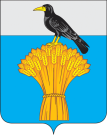  АДМИНИСТРАЦИЯ   МУНИЦИПАЛЬНОГО ОБРАЗОВАНИЯ ГРАЧЕВСКИЙ  РАЙОН ОРЕНБУРГСКОЙ ОБЛАСТИП О С Т А Н О В Л Е Н И Е